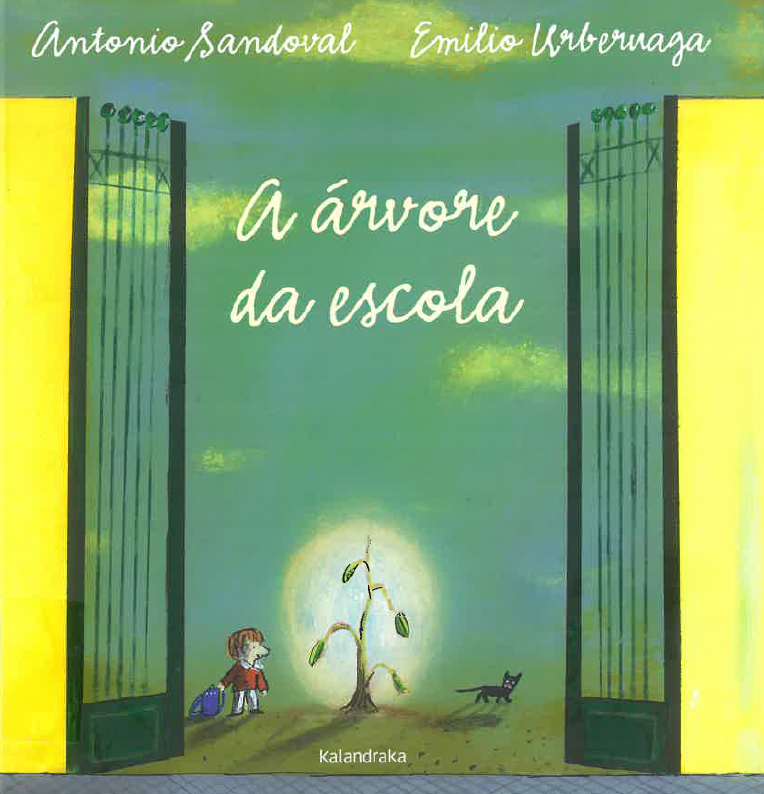 Materiais:Vídeo para visualização do conto da história “A árvores da escola”; Guião de Exploração da história.Objetivos:Promover o desenvolvimento de capacidades conversacionais, através da exploração conjunta do livro, usando vocabulário diversificado;Estimular a compreensão de histórias e o interesse pelo mundo da leitura;Trabalhar perceção, memória;Refletir sobre a capaPromover o desenvolvimento da imaginação e da criatividade.Antes da visualização da história: Tente explorar os vários elementos da capa, despertando o interesse da criança para a leitura da história.  Estas questões permitem que a criança fique mais atenta e promovem a imaginação. O que vês na capa da história?O que achas que vai acontecer?Quais serão as personagens da história?Onde está o título? Quantas palavras tem? Consegues dizer que letras são aquelas?Que animal aparece na capa do livro?O que está na mão do menino? Após a visualização da história:Faça perguntas  à criança para explorarem em conjunto os vários acontecimentos da história e tente que esta expresse a sua opinião e se envolva na história. Permite trabalhar compreensão e memória: Onde se passa a história?O que gostava de fazer o Pedro durante o recreio?Como era a árvore?O que foi acontecendo à árvore ao longo do tempo?Porque ralhou a professora com o Pedro?O que explicou o Pedro aos colegas?O que fizeram a Marta, o Luís e a Sofia?O que construíram na árvore? Porque é que mudaram a biblioteca para a cabana na árvore?Qual a importância das árvores na natureza? Pesquisa um pouco sobre este tema e descobre porque é que estas são essenciais.Peça à criança para recontar a história, por palavras suas, de modo a perceber se compreendeu os vários acontecimentos e a estimular o seu discurso oral. Realize a nossa atividade de consciência fonológica (manipulação silábica), recorrendo ao seguinte link: https://wordwall.net/play/2030/470/891